SOCIÉTÉ DES ENSEIGNANTES ET ENSEIGNANTS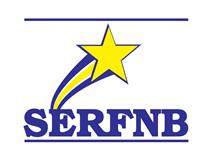 RETRAITÉS FRANCOPHONES DU NOUVEAU-BRUNSWICKMEMBER RAPPORT 2019The major concerns of your associationIn the Federal domain
We are grateful for the creation of the Department of Seniors and the appointment of the Honourable Filomena Tassi as Minister. We hope that she will be granted all the needed resources to face the complex realities of the aging Canadians.We also follow with interest any development in the pharmacare issue.   In the Provincial domainThe Society, together with many francophone associations is very preoccupied concerning bilingualism in New Brunswick. After the last provincial elections, the association of a minority government with a party that openly wants to abolish the law on bilingualism raises major concerns amongst the francophone minority.Aging is also a concern since, according to statistics, the problem is accentuated in New Brunswick. Our population is aging and a majority of our young people is leaving the province. Human resources, especially in rural regions, is a problematic reality.The main activities of your association since the last AGM:3.1 Membership as of December 31, 2018: We now have 2000 active members. Our goal is to reach 2020 members by 2020. Actions have been taken in order to increase new membership and maintain active members. We have printed a new leaflet, put forward a poster campaign in every school welcoming new retirees to join SERFNB and, with the collaboration of the acting teachers’ association (AEFNB), we sent a personal invitation to all new retirees to file their subscription. With all those incentives, we are confident that we will reach our goal.Entre Nous: We are publishing three editions of our magazine each year–Fall, Winter and Spring and Summer. We put some efforts on remodeling the presentation of our magazine; the presentation is now more colourful and more inviting. The magazine is sent to all our members mainly via e-mail or by regular mail for members who prefer that option.Recognition Award: As in past years, we will continue to offer our recognition award to three of our members who have distinguished themselves by their contributions.Tribute to the jubilarians: At the annual convention, we take this opportunity to acknowledge our jubilarians. This year, we will be honouring those who began their teaching career in 1939, 1949, 1959 and 1969. Leaders’ Symposium: As we have been doing for several years, we held our Leadership Symposium 2018 on November 6th. This meeting is always of great interest to our regional officers. Round table discussions were held pertaining to recruiting and maintaining our membership.  A presentation on “La Fondation Marichette” was also part of the program. This foundation resulting from an individual initiative aims to raise funds to help young women through higher education Group Insurance Trustee: We are still trying to find a way to get a representation of retirees at the trustee table. Membership fees: Since August 1, 2016, the annual membership fee for the SERFNB is $50 a year or $4.17 per month. The majority of members are part of Option A, which is the contribution at the source, from the pension revenue.Priorities 2019-2020: Recruiting, Political lobbying, Wellness, and Regional Leadership Renewal and Health Care.Congress and AGM 2018: The 2018 Congress and AGM took place in Bathurst and was organized by Roland-Ouellette branch. As usual, it was a real success. More than 250 retirees participated. Our 2019 AGM and congress will be held this year in Grand-Sault the 21 and 22 of September.COANB: Since the year 2016, Acadian organizations in New Brunswick have come together under the name Concertation des organismes acadiens du Nouveau-Brunswick. This new organization is composed of more than 21 members and replaces the Forum des organismes acadiens du Nouveau Brunswick.Congress guide: At the end of each conference and AGM, we invite the organizing committee to formulate recommendations following their experience and the challenges involved in the annual organization of our activities.Liaison Committee: SERFNB is participating with the NBSRT in a committee that identifies common needs and challenges for both organizations. The committee meets twice a year. Website: The address of the site is www.serfnb.org. We have volunteers who help keep our site as up to date as possible and we thank them.Political Mobilization Committee: Our political mobilisation committee stays mobilized as to all situations concerning retired teachers that may arise.Executive director: The executive director of SERFNB is Léonard Légère. He has been with us for over a year now and has exceeded our expectations as an administrator. He has so much energy, is well organized and does not shy away from a challenge.Conclusion: In conclusion, we can say that we had a busy year and that it will probably be the same for the year 2019-20.Your association’s proposals at the ACER-CART AGM.We do not have a proposal to submit.